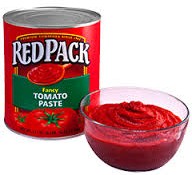 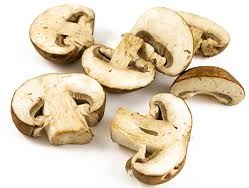 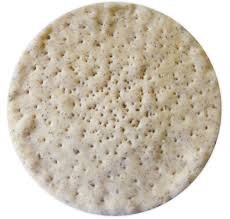 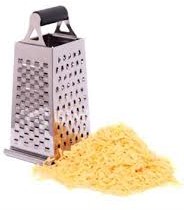 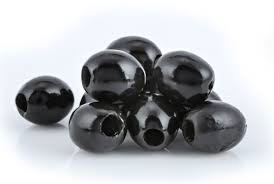 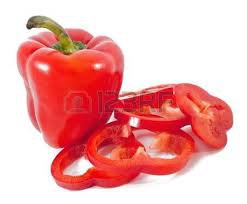 Making a pizza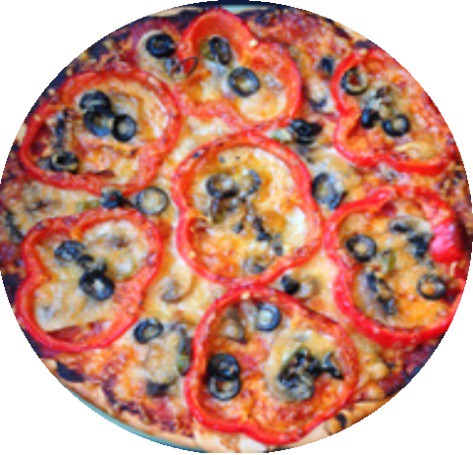 IngredientsSteps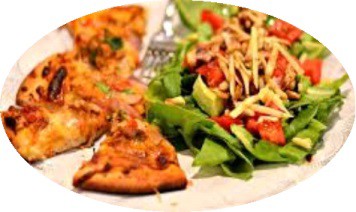 